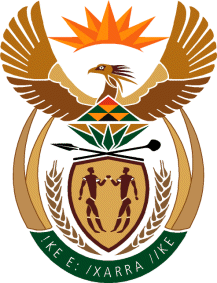 MINISTRY FOR HUMAN SETTLEMENTSREPUBLIC OF SOUTH AFRICANATIONAL ASSEMBLYQUESTION FOR WRITTEN REPLYQUESTION NO.: 676DATE OF PUBLICATION: 17 MARCH 2017Mr M S Malatsi (DA) to ask the Minister of Human Settlements:What is the total amount in rand spent on advertising in various media by the (a) Estate Agency Affairs Board, (b) Social Housing Regulatory Authority, (c) National Housing Builders Registration Council, (d) Housing Development Agency, (e) National Urban Reconstruction and Housing Agency, (f) Rural Housing Loan Fund, (g) Community Schemes Ombud Service and (h) her department in each of the past three financial years?										NW735EREPLY:(a)	Estate Agency Affairs Board (EAAB)(b)	Social Housing Regulatory Authority (SHRA)(c)	National Home Builders Registration Council (NHBRC)(d)	Housing Development Agency (HDA)(e)	National Urban Reconstruction and Housing Agency (NURCHA)(f)	Rural Housing Loan Fund (RHLF)(g)	Community Schemes Ombud Service (CSOS)(h)	Department of Human Settlements (DHS)2013/142014/152015/16R317 101R38 372R172 5832013/142014/152015/16              R429 482                  R483 839                  R189 0182013/142014/152015/16R3 439 925R12 863 464R3 702 1252013/142014/152015/16R764 097R771 283R1 067 7282013/142014/152015/16R121,482.31  R223,472.30    R98,040.002013/142014/152015/16R233 240R254 616R329 6342013/142014/152015/16R0R652R1 720	2013/142014/152015/16R23 263 0000R29 607 000R20 019 000